Os Lusíadas – Síntese dos cantos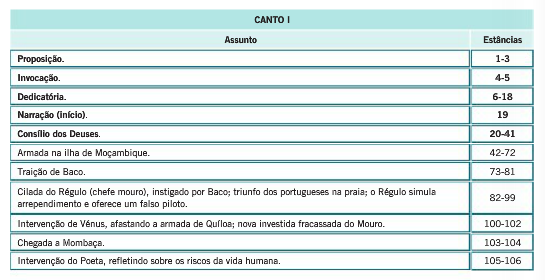 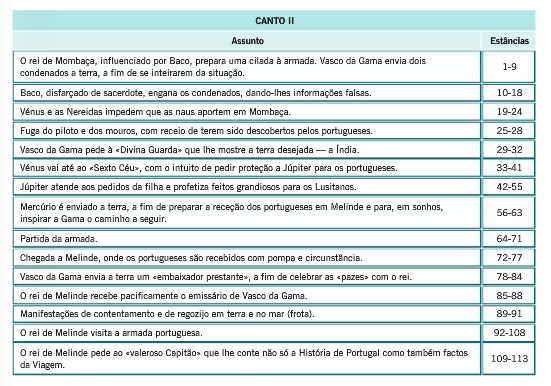 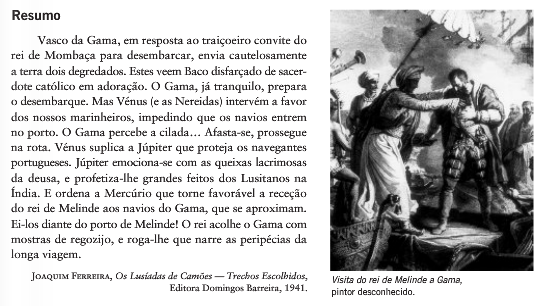 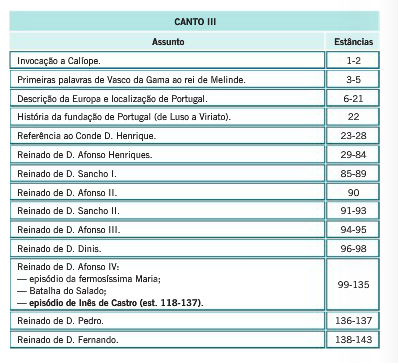 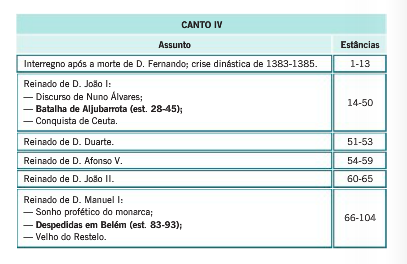 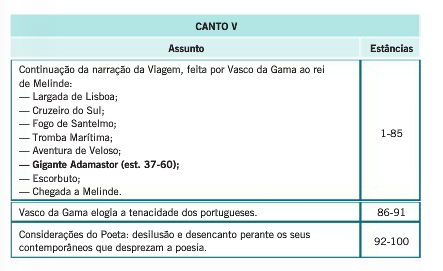 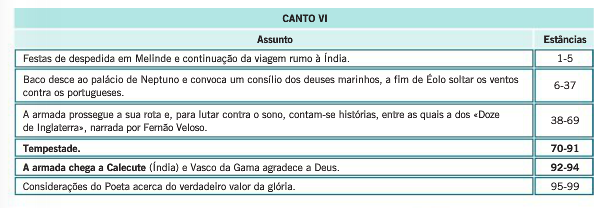 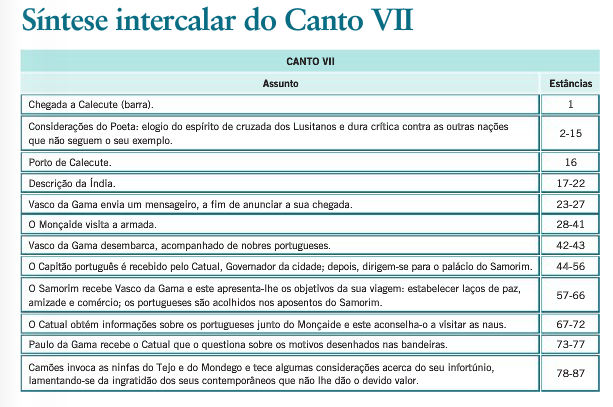 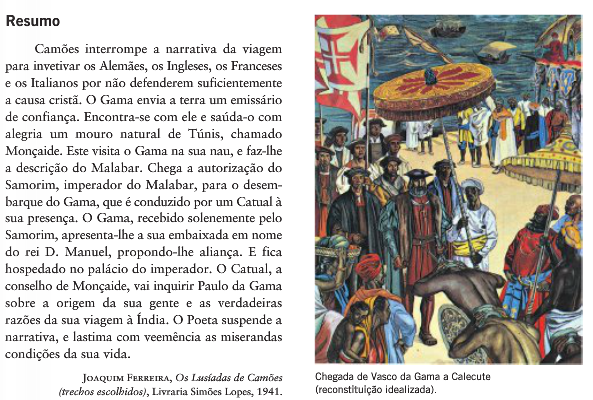 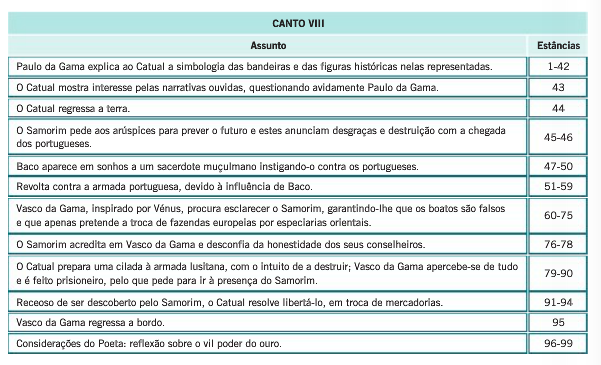 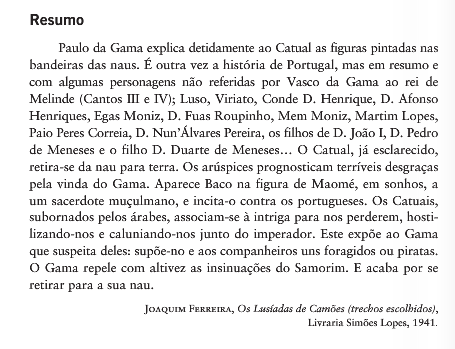 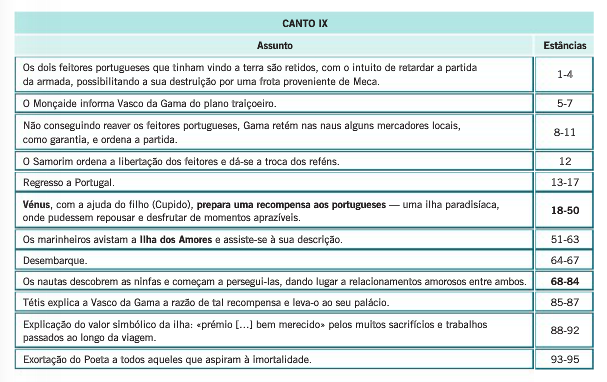 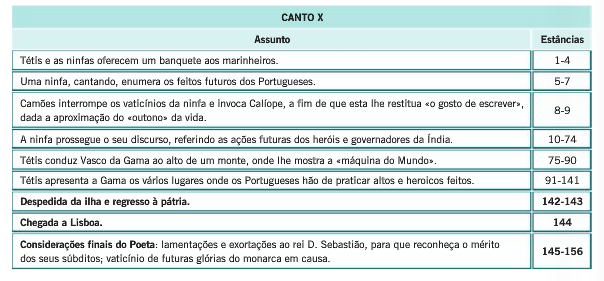 Adaptado de Português 9.º ano, Santillana